COUR SUPRÊME DU CANADAEntre :Andy KoczabAppelantetSa Majesté la ReineIntiméeTraduction française officielleCoram : La juge en chef McLachlin et les juges Abella, Rothstein, Cromwell et MoldaverR. c. Koczab, 2014 CSC 9, [2014] 1 R.C.S. 138Andy Koczab	Appelantc.Sa Majesté la Reine	IntiméeRépertorié : R. c. Koczab2014 CSC 9No du greffe : 35411. 2014 : 22 janvier. Présents : La juge en chef McLachlin et les juges Abella, Rothstein, Cromwell et Moldaver. en appel de la cour d’appel du manitoba	Droit constitutionnel — Charte des droits — Droit d’être informé de l’infraction reprochée — Droit à l’assistance d’un avocat — Détention psychologique — Le juge du procès n’a pas commis d’erreur en concluant que l’accusé a été détenu psychologiquement et que les droits garantis à ce dernier par l’art. 10 de la Charte ont été violés — Cette violation justifiait l’exclusion de la preuve — Charte canadienne des droits et libertés, art. 10, 24(2). 	POURVOI contre un arrêt de la Cour d’appel du Manitoba (le juge en chef Chartier et les juges Beard et Monnin), 2013 MBCA 43, 294 Man. R. (2d) 24, 581 W.A.C. 24, [2013] 11 W.W.R. 260, [2013] M.J. No. 160 (QL), 2013 CarswellMan 251, qui a annulé l’acquittement prononcé par le juge Schulman, 2011 MBQB 70, 264 Man. R. (2d) 53, 233 C.R.R. (2d) 193, [2011] M.J. No. 106 (QL), 2011 CarswellMan 140, et qui a ordonné la tenue d’un nouveau procès.  Pourvoi accueilli. 	Sheldon E. Pinx, c.r., et Katherine E. Smith, pour l’appelant. 	Kevin R. Wilson et Janna Hyman, pour l’intimée. 	Version française du jugement de la Cour rendu oralement par[1]	La Juge en chef — L’appel est accueilli, pour les motifs de dissidence exposés par le juge Monnin de la Cour d’appel. 	Jugement en conséquence. 	Procureurs de l’appelant : Pinx & Co., Winnipeg. 	Procureur de l’intimée : Service des poursuites pénales du Canada, Toronto et Winnipeg.Référence : R. c. Koczab, 2014 CSC 9, [2014] 1 R.C.S. 138Date : 20140122Dossier : 35411Motifs de jugement :(par. 1)La juge en chef McLachlin (avec l’accord des juges Abella, Rothstein, Cromwell et Moldaver)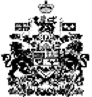 